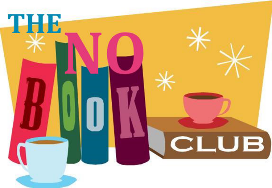 Please join us virtually to share your thoughts about a book (fiction or non-fiction) you’ve read and hear what others are reading. You’re also welcome to just listen in. Meetings are 1-2 p.m. Central on the last Monday of each month except in May, November and December. Register on evchicago.org or chipublib.org.The No Book Club is a partnership between Edgewater Village Chicago, the Edgewater Branch Library and Friends of the Edgewater Library.July 2023Roxann	The Millionaire and the Mummies: Theodore Davis's Gilded Age in Egypt by John M. AdamsJoanne	D-Day Girls: The Spies Who Armed the Resistance, Sabotaged the Nazis, and Helped Win World War II by Sarah Rose and Alias Emma by Ava GlassSusan Y.	The Mother of All Questions by Rebecca SolnitKaty		Hotel on the Corner of Bitter and Sweet by Jamie FordKathy	The Sleeping Dictionary by Sujata MasseyMary		 Fever Dream by Samanta Schweblin and A Psalm for the Wild-Built by Becky ChambersEllen	It. Goes. So. Fast.: The Year of No Do-Overs by Mary Louise KellyDonna		 Recursion by Blake Crouch and the Brilliance Saga trilogy by Marcus SakeySusan B.	Triptych by Karin SlaughterMike		West with Giraffes by Lynda RutledgeDiana	Big Swiss by Jen Beagin and The Bluest Eye by Toni MorrisonKathleen	Once Upon a Tome: The Misadventures of a Rare Bookseller by Oliver Darkshire and This 
Isn't Going to End Well: The True Story of a Man I Thought I Knew by Daniel Wallace Allen 	Last Summer on State Street by Toya Wolfe and A Line in the Sand by Kevin PowersWednesday	Reasons to Stay Alive by Matt Haig and The Way She Feels: My Life on the Borderline in Pictures and Pieces by Courtney CookMarie	The Book of Charlie: Wisdom from the Remarkable American Life of a 109-Year-Old Man 
by David von DrehleTom		Exercised: Why Something We Never Evolved to Do Is Healthy and Rewarding by Daniel E. Lieberman and The Librarian of Saint-Malo by Mario EscobarRich	Reconstruction: An Anthology of Revisionist Writings edited by Kenneth M. Stampp and 
Leon F. LitwackJohn	Supreme Court of the United States: Students for Fair Admissions, Inc. v President and Fellows of Harvard College (Decided June 29, 2023)